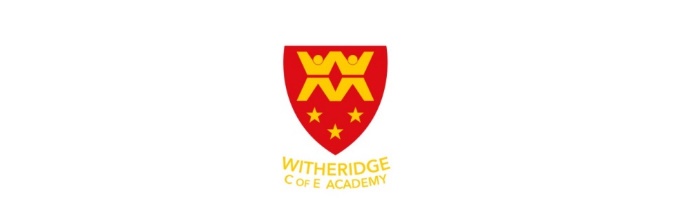 Home Learning:  Class 3:  Week Commencing 11th JanuaryClass Video:Every Monday, please find and watch the Class Video, explaining this week’s tasks. This video will be on the School website and on the Google Classroom stream. A video description of these tasks can be found at the following link: https://youtu.be/9gt8LFqiZ64 We will also have a Class Zoom meeting at 2.30pm on Thursday to catch up on the week and have a chat. I will send all links for live lessons and meetings out via E-mail and on the Google Classroom stream. English/Computing:We will be streaming live lessons to support our learning this week in English/Computing. These will take place via Google Meet, on Tuesday – Friday at 10am. Look out for meeting invitations via email and in the Google Classroom Stream! Our tasks this week will be based around Online Safety due to the increased time we will be spending online over the coming weeks. The tasks to complete are detailed below. Maths:We will be using White Rose resources to support our learning in Maths. For each session, there will be a video, and a worksheet to complete. Remember to pause and re-watch the video as many times as you need to so that you understand what you need to do. If you are able to print the worksheet, use the ‘worksheet to look at on the screen, then record your answers on a separate sheet.The video links to each session can be found below.Year 3 - https://whiterosemaths.com/homelearning/year-3/week-10-number-multiplication-division/Year 4 - https://whiterosemaths.com/homelearning/year-4/week-10-number-multiplication-division/Topic:This week in our ‘Burps, Bottoms and Bile’ topic tasks we will be looking at teeth! There will be a range of research activities, online lessons and experiments. Please send any pictures of the experiment into Class3@Witheridge.Devon.Sch.Uk or post them on the Google Classroom stream. The research task can be submitted on the ‘turn it in’ section of Google Classroom Classwork. Instructions for how to submit work on Google Classroom can be found on the following Google Classroom Tutorial video. https://youtu.be/kPvcMx-MiKo. Monday:English/ Computing: Create a Google Docs page that describes what you think Online Safety is. Write 5 things you think you should do online and 5 things that you think you shouldn’t do online. This will help with our Online Safety work for the rest of the week. Maths: Year 3 – Make Equal groups sharing Year 4 – Multiply by 10Worksheets can be found on the Google Classrooms stream and on the School website under ‘Home Learning 2021’. Science/TopicInvestigate the effects of different drinks on a tooth-like substance. Place individual eggs or eggshells into beakers or pint glasses containing a range of different liquids, including full sugar fruit juice, sugar free fizzy drinks, milk, water and coffee or tea. Observe what happens over the course of the week, comparing the eggs from the different liquids. Take pictures of the egg shells every day and compare the changes over the week.Tuesday:English/ Computing: Locate the Online Safety – lesson 1 document on Google Classroom Classwork. I will be running a live lesson to give further input on this lesson. If you are unable to attend the lesson, watch Video 1 of ‘Jessie and friends’ on the Google Classroom stream and complete the document labelled Online Safety lesson 1. Maths: Year 3 – Make Equal groups groupingYear 4 – Multiply by 100Worksheets can be found on the Google Classrooms stream and on the School website under ‘Home Learning 2021’. English/Topic:Locate the ‘Dentistry vocabulary’ sheet on Google Classroom in the ‘classwork section’. Use a dictionary, books or a search engine to find the definitions for the different dentistry terminology. You can then submit this sheet on Google Classroom for me to review. If you’re not sure how to do this, please watch the Google Classroom tutorial at the top of this document. Wednesday:English/ Computing: Locate the Online Safety – lesson 2 document on Google Classroom Classwork. I will be running a live lesson to give further input on this lesson. If you are unable to attend the lesson, watch Video 2 of ‘Jessie and friends’ on the Google Classroom stream and complete the document labelled Online Safety lesson 2. Maths: Year 3 – Divide by 2 Year 4 – Divide by 10Worksheets can be found on the Google Classrooms stream and on the School website under ‘Home Learning 2021’. Science/TopicComplete the online Oak Academy lesson 4 on ‘Are all teeth the same?’. There is a video alongside some activities and a quiz. The link for this lesson is as follows: https://classroom.thenational.academy/lessons/are-all-teeth-the-same-68r62cThursday:English/ Computing: Locate the Online Safety – lesson 3 document on Google Classroom Classwork. I will be running a live lesson to give further input on this lesson. If you are unable to attend the lesson, watch Video 3 of ‘Jessie and friends’ on the Google Classroom stream and complete the document labelled Online Safety lesson 3. Maths: Year 3 – Divide by 5 Year 4 – Divide by 100Worksheets can be found on the Google Classrooms stream and on the School website under ‘Home Learning 2021’. Science/TopicVisit the three websites below and begin to jot down a range of facts that you’ve found out onto a Google Docs page. This page will help you with tomorrows task where you’ll be creating an information poster about teeth for a Dentist’s waiting area. Try and write down 8-10 facts for this activity and submit in on Google classroom classwork. https://www.bbc.co.uk/bitesize/topics/z27kng8/articles/z2rxb82https://www.enchantedlearning.com/subjects/anatomy/teeth/toothanatomy.shtmlhttps://kidshealth.org/en/kids/teeth.htmlFriday:English/ Computing: Create an information poster for our classroom that outlines everything that you have learned about Online Safety this week. It needs to be eye catching, informative and detailed. Try and include some pictures, facts and information about what you should and shouldn’t do online. Maths: Year 3 – Divide by 10 Year 4 – Multiply by 1 and 0Worksheets can be found on the Google Classrooms stream and on the School website under ‘Home Learning 2021’. Science/TopicComplete your fact files, making them attractive and easy to read. Use Google Docs to include coloured fonts for headings and key words. Remember, this is designed to give customers in a dentist information about teeth. It needs to be eye- catching and informative. Submit your Dentist information poster on Google Classroom Classwork when you’re finished.  Additional tasks: Mathletics – I have assigned some Multiplication and Division activities for you to complete online. Your parents were sent your Mathletics log in details earlier this week. TT Rockstars – Keep your eyes peeled for any competitions that we are running this week. Class 4 beat us very convincingly last week. Music – Have a look at Djembe lesson 1 in the home learning area. These are fantastic home learning music lessons. Please send any pictures or videos of you doing these activities onto the Google Classroom stream or into the Class 3 E-mail.  If you fancy an extra challenge, you can find the extension Home Learning tasks on the Google Classroom stream. Pick any you like and have a go. If you have any problems with any of the Home Learning this week, please get in touch via Google Classrooms, directly to me on Class3@Witheridge.devon.sch.uk or to the School office via Admin@Witheridge.devon.sch.uk. 